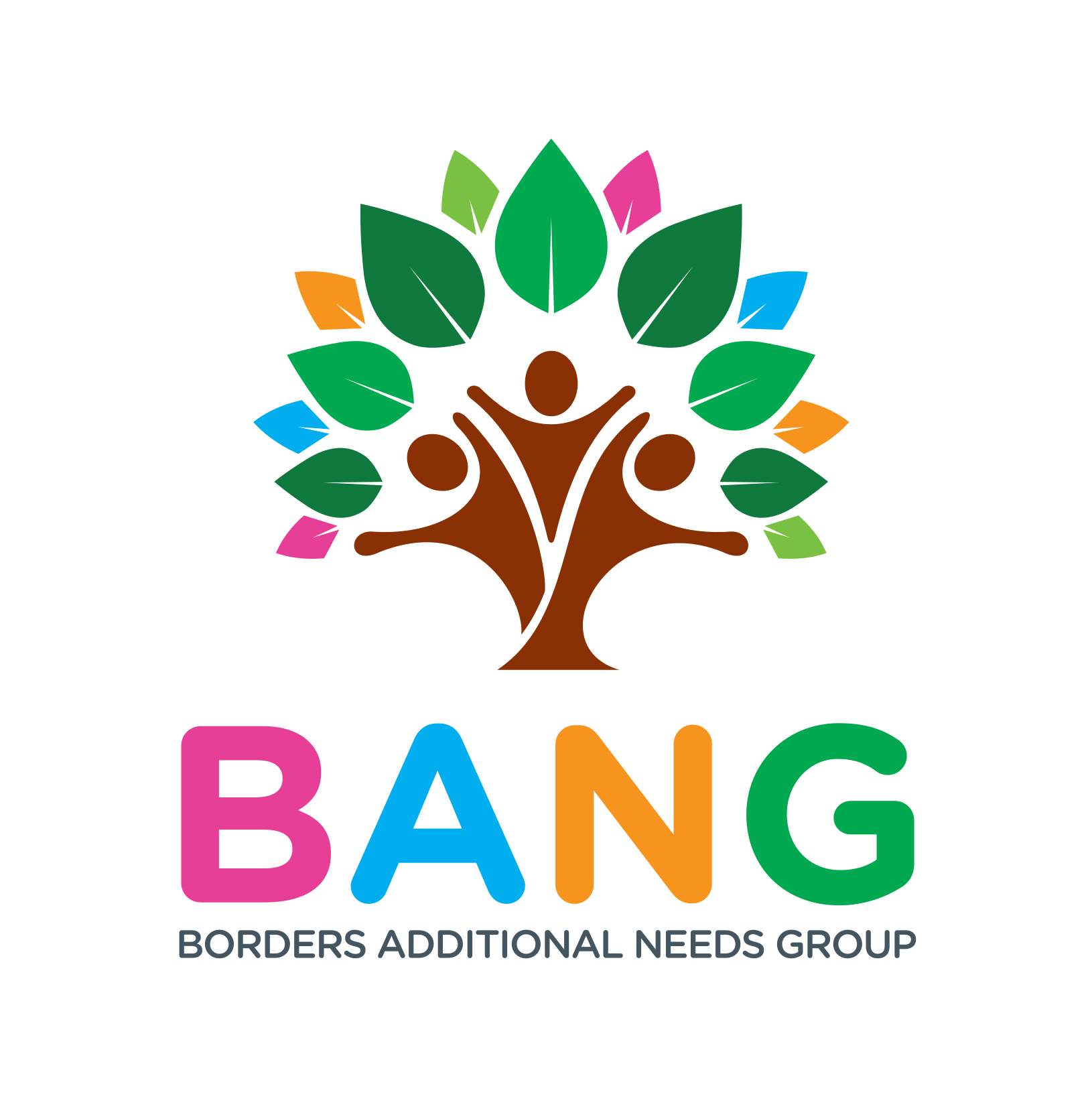 Can you please complete the following personal details. The information collected will be treated with strictest Confidence and your information will not be passed to any other organisation.  PLEASE COMPLETE AND RETURN TO NICOLA CORBETT, SECRETARY OF BANG USING THE ENCLOSED ENVELOPE.NAME OF PERSON COMPLETING FORM_________________________________ DATE COMPLETED______________HOME ADDRESS_________________________________________________________________________________________________________________________________________POSTCODE_____________________________HOME TEL: ______________________________________ MOBILE:_______________________________________E-MAIL ADDRESS:________________________________________________________________________________WE WILL ADD YOU TO OUR EMAIL LIST TO KEEP YOU UPDATED ON NEWS AND EVENTS FROM BANG. Website address: http://www.bordersadditionalneeds.org/   E-mail: info@bordersadditionalneeds.orgBANG Photographic Permission I/we the undersigned agree to photographs or video of my/our child/children taken during events organised by Borders Additional Needs Group (BANG) to be used for Group publications or website and/or to publicise BANG in the press. PLEASE SELECT YOUR PREFERENCES.Signed (Parent or Guardian)Print Name                                                                                                Date  	WOULD YOU LIKE TO BE CONTACTED BY EMAIL WITH INFORMATION ON THE FOLLOWING?WOULD YOU LIKE TO BE CONTACTED BY EMAIL WITH INFORMATION ON THE FOLLOWING?EVENTSYES / NOWORKSHOPSYES / NOADDITIONAL SUPPORT INFORMATIONYES / NOINFORMATION FROM OUTSIDE AGENCIES VIA BANGYES / NOI HAVE READ AND UNDERSTOOD THE PRIVACY STATEMENT FROM BORDERS ADDITIONAL NEEDS GROUP (BANG)YES / NOFAMILY MEMBERS DETAILSFAMILY MEMBERS DETAILSFAMILY MEMBERS DETAILSFAMILY MEMBERS DETAILSFAMILY MEMBERS DETAILSFAMILY MEMBERS DETAILSNAMEPARENT OR CARERDATE OF BIRTHGENERAL DESCRIPTION OF ADDITIONAL NEEDSDO THEY USE A WHEELCHAIR OR BUGGYADULTADULTCHILDCHILDCHILDCHILDBANG Photographic Permission BANG Photographic Permission BANG Photographic Permission BANG Photographic Permission BANG Photographic Permission BANG Photographic Permission DATENAME OF CHILDWEBSITESOCIAL MEDIAPRESSTHIRD PARTIESYes /NoYes /NoYes /NoYes /NoYes /NoYes /NoYes /NoYes /NoYes /NoYes /NoYes /NoYes /NoYes /NoYes /NoYes /NoYes /NoYes /NoYes /NoYes /NoYes /NoBorders Additional Needs Group (BANG) administration use onlyBorders Additional Needs Group (BANG) administration use onlyBorders Additional Needs Group (BANG) administration use onlyDate form receivedSigned (Secretary)Date presented to Board of TrusteesBoard decisionApplication accepted     Yes / NoSigned (Chairperson)Date welcome information sentSigned (Secretary)